GOVERNO DO ESTADO DE RONDONIA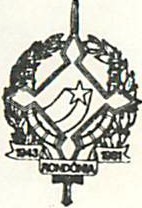 GOVERNADORIADECRETO Nº 2408 DE 24 DE JULHO DE 1984.O GOVERNADOR DO ESTADO DE RONDÔNIA, usando das atribuições que lhe confere a Lei Complementar nº 041, de 22 de dezembro de 1981,R E S O L V E:Conceder afastamento ao servidor KAZINORI MAEBARA, cadastro nº 04044, lotado na Secretaria de Estado do Planejamento e Coordenação Geral, para se deslocar até a cidade de Brasília-DF, a fim de discutir a programação 1985 do Programade Fortalecimento da Infra-Estrutura do Setor Público do Estadode Rondônia , no período de 25 a 26.07.84.Jorge Teixeira de OliveiraGovernadorTeobaldo de Monticello Pinto VianaSecretário de Estado da Administração